РОССИЙСКАЯ   ФЕДЕРАЦИЯОРЛОВСКАЯ  ОБЛАСТЬ АДМИНИСТРАЦИЯ КРАСНОЗОРЕНСКОГО РАЙОНАПОСТАНОВЛЕНИЕот «25 »  августа   2020 г.  №180   Об утверждении Порядка использования   населением объектов спорта, находящихся  в муниципальной собственности Краснозоренского района, в том числе спортивной  инфраструктуры образовательных организаций во внеучебное время.         Во исполнение части 5 пункта 2 Перечня  поручений Президента Российской Федерации по итогам заседания Совета при Президенте Российской Федерации по развитию физической культуры и спорта от 22 ноября 2019 года №Пр-2397, в соответствии с Федеральным законом Российской Федерации от 4 декабря 2007 года №329-ФЗ «О физической культуре и спорте в Российской Федерации», Федеральным законом Российской Федерации от 29 декабря 2012 года №273-ФЗ «Об образовании в Российской Федерации», администрация Краснозоренского   районаПОСТАНОВЛЯЕТ:1. Утвердить Порядок использования населением объектов спорта, находящихся в муниципальной собственности Краснозоренского  муниципального района Орловской  области, в том числе спортивной инфраструктуры образовательных организаций во внеучебное время (Приложение).2. Настоящее постановление подлежит опубликованию и размещению на официальном сайте администрации Краснозоренского района в сети «Интернет»3. Контроль за исполнением настоящего постановления оставляю за собой. 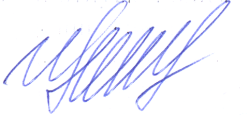 Глава района                                          		         И.А. ПряжниковПриложение к постановлениюОт «___» ______ 2020 г. №____Порядокиспользования населением объектов спорта, находящихся в муниципальной  собственности Краснозоренского  района, в том числе спортивной инфраструктуры образовательных организаций во внеучебное время. 1. Порядок использования населением объектов спорта муниципальных бюджетных образовательных организаций Краснозоренского  муниципального района во внеучебное время (далее - Порядок) регламентирует использование населением физкультурно-спортивной инфраструктуры муниципальных бюджетных образовательных организаций Краснозоренского  муниципального района во внеучебное время. 2. На основании Порядка муниципальная бюджетная образовательная организация (далее - организация), включённая в реестр муниципальных бюджетных образовательных организаций, имеющих возможность предоставлять физкультурно-спортивную инфраструктуру населению (далее - Реестр), принимает локально-нормативный акт, в котором конкретизирует положения Порядка с учетом особенностей муниципальной бюджетной образовательной организации. 3. Порядок и Реестр размещаются на официальном сайте администрации Краснозоренского  муниципального района.4. Физическое или юридическое лицо на основании полученных данных обращается в администрацию Краснозоренского района для занятий физической культурой и спортом  выбранной ими организацией.5. Администрация Краснозоренского района заключает соглашение с обратившимися с соответствующим запросом физическими или юридическими лицами.6. Соглашение должно включать в себя следующие существенные условия:  -перечень объектов инфраструктуры, предполагаемой для использования в целях массовых занятий физической культурой и спортом; - площадь предоставляемых объектов (спортивных залов, спортивных площадок, подсобных помещений); - разрешение на пользование спортивным оборудованием и инвентарём, находящимся на балансе организации; - график предоставления инфраструктуры, включающий дни недели, время; - права и обязанности сторон соглашения, ответственных за обеспечение предоставляемого имущества. с обязательным указанием безопасности организации, сохранностъ предоставляемого имущества, обеспечение санитарно-гигиенического режима, в обязанности обратившегося юридического лица входит предоставление медицинских справок о состоянии здоровья и справок об отсутствии судимости; - срок предоставления объектов инфраструктуры; - условия досрочного прекращения действия настоящего соглашения. 7. Объекты спорта организации не могут быть использованы населением в ущерб образовательной деятельности. 8. Объекты спорта организации предоставляются населению безвозмездно и только для занятий  физической культурой и спортом. 9. Организация вправе отказаться от заключения соглашения, если имеется угроза безопасности организации, исходящая от обратившегося юридического или физического лица. 10. Контроль за исполнением соглашения осуществляется организацией самостоятельно.